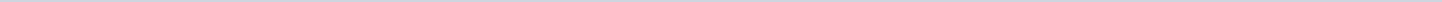 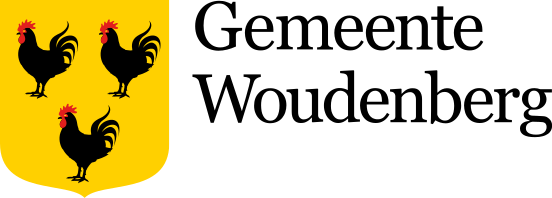 Gemeente WoudenbergAangemaakt op:Gemeente Woudenberg28-03-2024 14:32Besluitenlijsten B&W (openbaar)4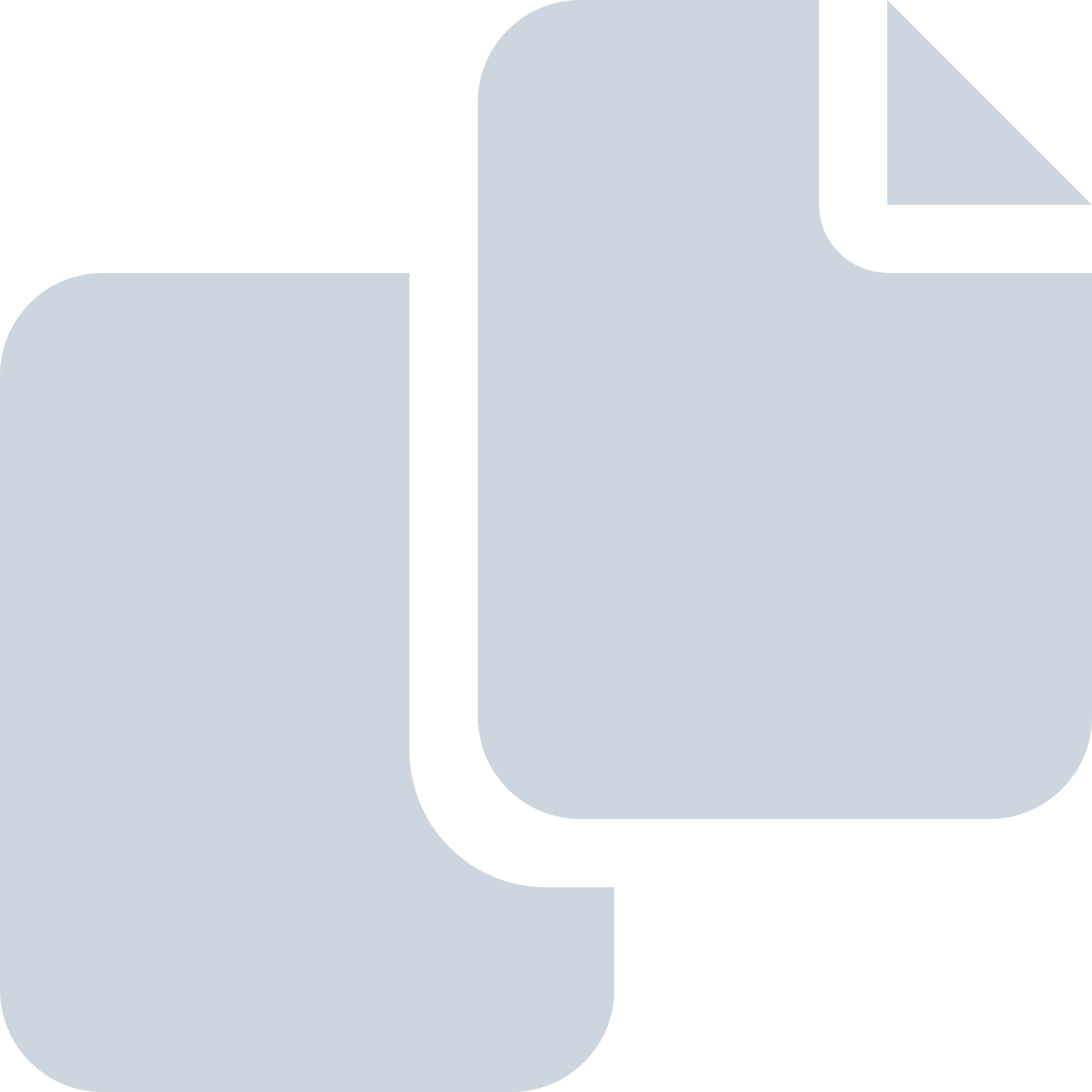 Periode: maart 2024#Naam van documentPub. datumInfo1.O besluitenlijst B&amp;W 26 maart 202427-03-2024PDF,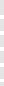 142,93 KB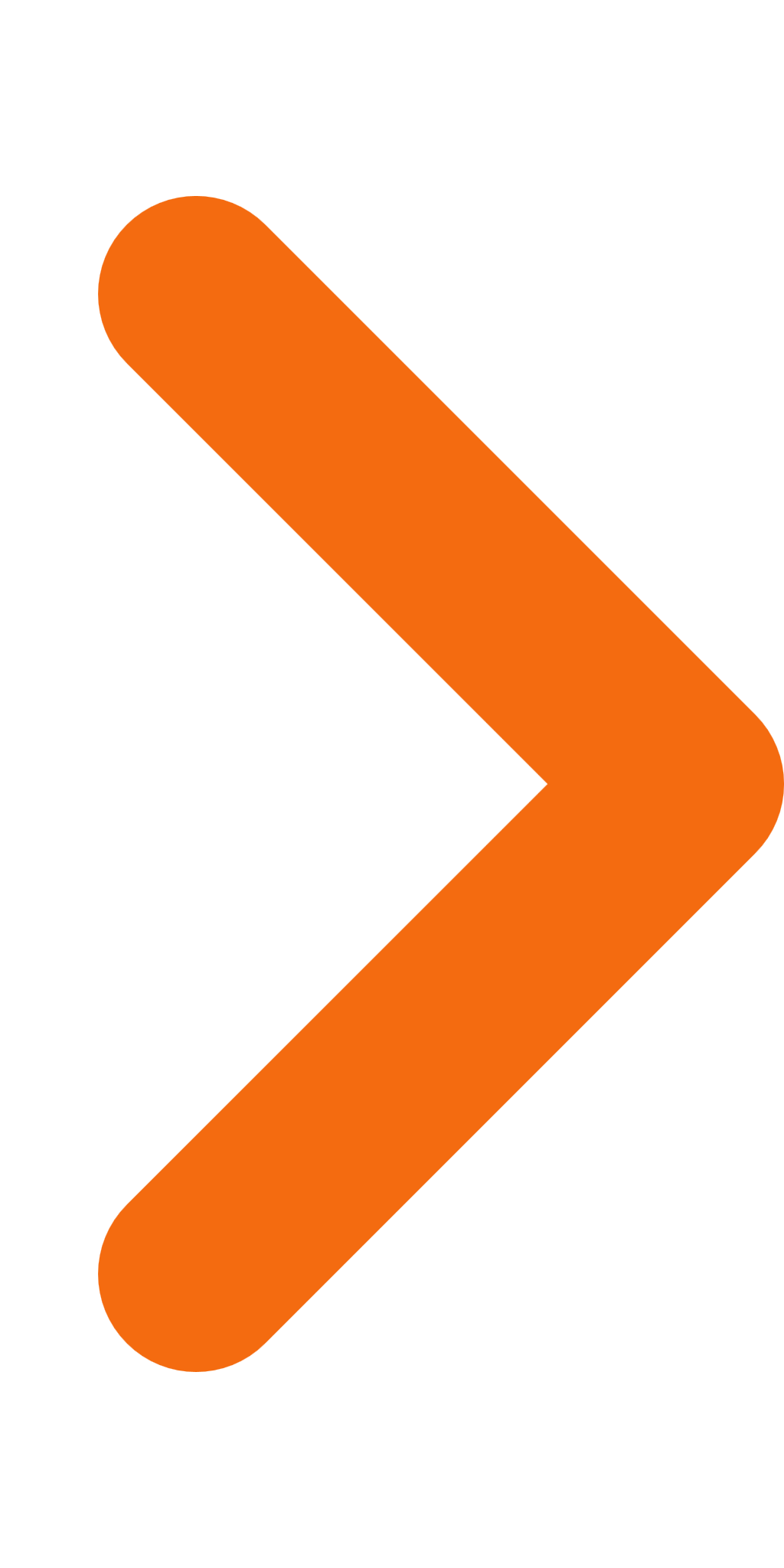 2.O besluitenlijst B&amp;W 12 maart 202420-03-2024PDF,126,01 KB3.O besluitenlijst B&amp;W 12 maart 202413-03-2024PDF,164,00 KB4.O besluitenlijst B&amp;W 27 februari 202406-03-2024PDF,143,94 KB